POLA KOMUNIKASI REMAJA BROKEN HOME DI WILAYAH         KOPO KABUPATEN BANDUNG(Studi Kualitatif Komunikasi Interpersonal Remaja Broken Home Di Wilayah Kopo Kabupaten Bandung)COMMUNICATION PATTERN OF BROKEN HOME TEENAGERS IN THE KOPO AREA BANDUNG REGENCY(Qualitative Study Interpersonal Communication of Broken Home Teenagers in the Kopo Area Bandung Regency)Oleh :Dela Riskiani Setiawan182050172SKRIPSI Untuk Memperoleh Gelar Sarjana Pada Program Studi Ilmu Komunikasi Fakultas Ilmu Sosial dan Ilmu Politik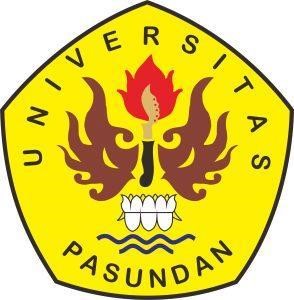 FAKULTAS ILMU SOSIAL DAN ILMU POLITIK UNIVERSITAS PASUNDAN BANDUNG 2022